Domestic/Regional Travel – May 2016Chief Executive of Department of Education and Child DevelopmentApproved for publication – 22 July 2016			These details are correct as at the date approved for publication.  Figures may be 			rounded and have not been audited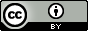 This work is licensed under a Creative Commons Attribution (BY) 3.0 Australia Licence http://creativecommons.org/licenses/by/3.0/au/ To attribute this material, cite Government of South AustraliaNo of travellersDestinationReasons for TravelTravel ItineraryCost of TravelTravel Receipts1Adelaide to CanberraCanberra to Adelaide02 May 2016Telopa Park  School Residence of FranceSee attached$2008.16See attached1Adelaide to Darwin19 May 2016Darwin to Adelaide20 May 2016AEESOC Dinner/MeetingSee attached$250.33See Attached1Adelaide to Melbourne 24 May 2016Melbourne to Adelaide25 May 2016Evidence for LearningSocial Ventures AustraliaSee attached40.00See attached1Adelaide to Mount GambierMount Gambier to AdelaideSTEM ConferenceSee attached485.30See attached